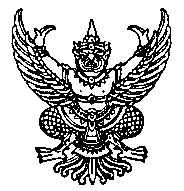 ประกาศมหาวิทยาลัยธรรมศาสตร์เรื่อง การจัดตั้งหน่วยวิจัย (Research Unit – RU) พ.ศ. ๒๕๖๔..................................................	ด้วยมหาวิทยาลัยธรรมศาสตร์มีนโยบายในการส่งเสริมงานวิจัยและวิชาการเพื่อพัฒนาไปสู่การเป็น “มหาวิทยาลัยวิจัย” ที่สมบูรณ์ยิ่งขึ้น อีกทั้งยังเป็นแหล่งสร้างและหรือผลิตองค์ความรู้ใหม่ โดยหน่วยวิจัย (Research Unit – RU)  ถือเป็นกลไกลหนึ่งในการสร้างความก้าวหน้า และความเป็นเลิศทางวิชาการในสาขาวิชาต่างๆ  และสามารถพัฒนาไปสู่การเป็นศูนย์แห่งความเป็นเลิศทางวิชาการได้ในอนาคตอันใกล้ จึงควรให้มีการจัดตั้งหน่วยวิจัย (Research Unit – RU) 	อาศัยอำนาจตามความในมาตรา ๓๙ แห่งพระราชบัญญัติมหาวิทยาลัยธรรมศาสตร์ พ.ศ. ๒๕๕๘ ประกอบข้อ ๑๖ วรรคสอง ของข้อบังคับมหาวิทยาลัยธรรมศาสตร์ว่าด้วยการบริหารงานวิจัยและกองทุนวิจัย พ.ศ. ๒๕๖๑ โดยความเห็นชอบของคณะกรรมการบริหารงานวิจัยและกองทุนวิจัยในคราวประชุมครั้งที่ 
๒/๒๕๖๔ เมื่อวันที่ ๑๗ กันยายน ๒๕๖๔ อธิการบดีจึงออกประกาศไว้ดังนี้	ข้อ ๑ ประกาศนี้เรียกว่า “ประกาศมหาวิทยาลัยธรรมศาสตร์ เรื่อง การจัดตั้งหน่วยวิจัย (Research Unit – RU) พ.ศ. ๒๕๖๔”	ข้อ ๒ ประกาศนี้ให้มีผลใช้บังคับนับถัดจากวันประกาศเป็นต้นไป 	ข้อ ๓ ให้ยกเลิกประกาศมหาวิทยาลัยธรรมศาสตร์ เรื่อง การจัดตั้งหน่วยวิจัย (Research Unit – RU) 
พ.ศ. ๒๕๖๓	ข้อ ๔ ในประกาศนี้ 	“คณะกรรมการ” หมายความว่า คณะกรรมการบริหารงานวิจัยและกองทุนวิจัย 	“ศูนย์” หมายความว่า ศูนย์แห่งความเป็นเลิศทางวิชาการตามประกาศมหาวิทยาลัยธรรมศาสตร์ เรื่อง การจัดตั้งศูนย์แห่งความเป็นเลิศทางวิชาการ (Center of Excellence – CoE)	ข้อ ๕ หน่วยวิจัย (Research Unit – RU) ประกอบด้วยอาจารย์หรือนักวิจัย ที่มีความเชี่ยวชาญในสาขาวิชาหรือวิชาการ ตามวัตถุประสงค์ของหน่วยวิจัย ตั้งแต่สองคนขึ้นไป เพื่อจัดทำหรือผลิตผลงานวิจัย นวัตกรรมหรือผลงานทางวิชาการอื่น		ข้อ ๖ หน่วยวิจัยมีวัตถุประสงค์ในการจัดทำหรือผลิตผลงานวิจัย นวัตกรรม หรือผลงานทางวิชาการอื่น ตามพันธกิจของหน่วยวิจัยที่กำหนดไว้ในประกาศจัดตั้งหน่วยวิจัย	ในการดำเนินการตามวัตถุประสงค์ตามวรรคหนึ่ง หน่วยวิจัยต้องจัดทำแผนงานวิจัยและนวัตกรรมประจำปี เสนอต่อคณะกรรมการเพื่อพิจารณาให้ความเห็นชอบทุกปี	ข้อ ๗ การนำผลงานไปเสนอหรือตีพิมพ์เผยแพร่ ของหัวหน้าหน่วยวิจัย และหรือสมาชิกของหน่วยวิจัย ผลงานจะต้องระบุชื่อหน่วยวิจัยพร้อมกับชื่อมหาวิทยาลัยธรรมศาสตร์ ณ ตำแหน่งที่อยู่ของนักวิจัย หรือใน Acknowledgement ว่า "This work was supported by Thammasat University Research Unit in.........."	ข้อ ๘ หน่วยวิจัย ประกอบด้วย หัวหน้าหน่วยวิจัย ที่มีคุณสมบัติดังนี้ (๑.๑) เป็นคณาจารย์ประจำหรือนักวิจัยของมหาวิทยาลัย		(๑.๒) มีประสบการณ์ทำวิจัยในสาขาวิชาตามวัตถุประสงค์ของหน่วยวิจัยมาแล้วไม่น้อยกว่าหกเดือน 		(๑.๓) มีผลงานวิจัย นวัตกรรม หรือผลงานทางวิชาการอื่นที่มีความโดดเด่น เช่น ได้รับการตีพิมพ์ในวารสารวิชาการระดับนานาชาติ มีการจดสิทธิบัตรหรืออนุสิทธิบัตร ได้รับรางวัลระดับนานาชาติ เป็นต้น (๒) สมาชิกหน่วยวิจัยต้องเป็นคณาจารย์ประจำหรือนักวิจัยของมหาวิทยาลัย ตั้งแต่หนึ่งคนขึ้นไป ที่มีประสบการณ์ทำวิจัยในสาขาวิชาตามวัตถุประสงค์ของหน่วยวิจัย 	 ข้อ ๙ หัวหน้าหน่วยวิจัยมีหน้าที่ดังต่อไปนี้ (๑) เป็นผู้แทนของหน่วยวิจัยในการติดต่อประสานงานกับมหาวิทยาลัย(๒) รับผิดชอบบริหารงานของหน่วยวิจัยให้บรรลุวัตถุประสงค์การจัดตั้งหน่วยวิจัย	(๓) จัดทำแผนการวิจัยและนวัตกรรมประจำปีของหน่วยวิจัยเสนอต่อคณะกรรมการเพื่อพิจารณาให้ความเห็นชอบ(๔) ควบคุมดูแลการทำวิจัย นวัตกรรม หรือผลงานวิชาการอื่นตามวัตถุประสงค์ของหน่วยวิจัย(๕) รายงานผลการดำเนินงานตามแผนการวิจัยและนวัตกรรมประจำปีที่ผ่านความเห็นชอบของคณะกรรมการ(๖) รับผิดชอบบริหารงบประมาณ การเงิน และการบัญชีของหน่วยวิจัย(๗) รายงานการใช้จ่ายเงินสนับสนุนการดำเนินงานของหน่วยวิจัยตามหลักเกณฑ์และวิธีการที่คณะกรรมการกำหนด 	ข้อ ๑๐ หัวหน้าหน่วยวิจัยสามารถเป็นหัวหน้าหน่วยวิจัยได้เพียงหนึ่งหน่วยวิจัย และต้องไม่เป็นสมาชิกของหน่วยวิจัยอื่นหรือศูนย์อื่น	สมาชิกของหน่วยวิจัยจะไม่สามารถเป็นสมาชิกของหน่วยวิจัยอื่นหรือศูนย์อื่นได้ 	ข้อ ๑๑ หน่วยวิจัยต้องใช้ชื่อภาษาไทยว่า “หน่วยวิจัยด้าน ...” แล้วตามด้วยชื่อสาขาวิชาการที่
หน่วยวิจัยนั้นมีความเชี่ยวชาญ และต้องใช้ชื่อภาษาอังกฤษว่า “Research Unit in ...” แล้วตามด้วยชื่อสาขาวิชาการที่หน่วยวิจัยนั้นมีความเชี่ยวชาญเป็นภาษาอังกฤษ  แต่ทั้งนี้ หน่วยวิจัยต้องไม่มีชื่อหรือวัตถุประสงค์ซ้ำกับหน่วยวิจัยที่ได้รับการจัดตั้งไว้ก่อนแล้ว 	ข้อ ๑๒ การเสนอขอจัดตั้งหน่วยวิจัยให้หัวหน้าหน่วยวิจัยจัดทำแบบเสนอขอรับการสนับสนุนและรับรองการจัดตั้งหน่วยวิจัยเสนอต่อคณะกรรมการส่งเสริมงานวิจัย (ชื่อส่วนงาน) หรือคณะกรรมการประจำส่วนงานในกรณีที่ไม่มีคณะกรรมการส่งเสริมงานวิจัย (ชื่อส่วนงาน) เพื่อกลั่นกรององค์ประกอบ วัตถุประสงค์ พันธกิจ และแผนงานของหน่วยวิจัยเพื่อเสนอต่อคณะกรรมการเพื่อพิจารณา 	แบบเสนอขอรับการสนับสนุนและรับรองการจัดตั้งหน่วยวิจัยให้เป็นไปตามแบบที่คณะกรรมการกำหนด	ข้อ ๑๓ การพิจารณาจัดตั้งหน่วยวิจัยให้พิจารณาตามหลักเกณฑ์ ดังต่อไปนี้ (๑) หน่วยวิจัยต้องจัดทำแผนงานวิจัยและนวัตกรรม อย่างน้อยสามปี โดยแผนงานดังกล่าวจะต้องมีความสอดคล้องกับชื่อและวัตถุประสงค์ของหน่วยวิจัยและสอดคล้องกับนโยบายและแนวทางการวิจัยของมหาวิทยาลัย และเป็นประโยชน์ต่อความเข้มแข็งด้านวิชาการของประเทศไทย (๒) หัวหน้าหน่วยวิจัยและสมาชิกต้องมีผลงานดังต่อไปนี้ รวมกันอย่างน้อยสองเรื่อง ในระยะสามปีที่ผ่านมานับจากวันที่ยื่นคำขอจัดตั้ง ๒.๑ มีผลงานวิจัยที่ได้รับการตีพิมพ์หรือเผยแพร่ในวารสารวิชาการระดับนานาชาติ ที่ปรากฏอยู่ในฐานข้อมูลสากล ได้แก่ ฐานข้อมูลการจัดอันดับวารสาร SJR (SCImago Journal Rank: www.scimagojr.com) หรือฐานข้อมูล ISI Web of Science (Science Citation Index Expand, Social Sciences Citation Index, Art and Humanities Citation Index) หรือฐานข้อมูล Scopus ๒.๒ เฉพาะกรณีการตั้งหน่วยวิจัยด้านสาขาวิชาสังคมศาสตร์และมนุษยศาสตร์ ต้องมีผลงานวิจัยที่ได้รับการตีพิมพ์หรือเผยแพร่ในวารสารวิชาการระดับนานาชาติ ที่ปรากฏอยู่ในฐานข้อมูลสากล ได้แก่ ฐานข้อมูลการจัดอันดับวารสาร SJR (SCImago Journal Rank: www.scimagojr.com) หรือฐานข้อมูล ISI Web of Science (Science Citation Index Expand, Social Sciences Citation Index, Art and Humanities Citation Index) หรือฐานข้อมูล Scopus  หรือที่อยู่ในฐานข้อมูลที่เป็นที่ยอมรับในระดับชาติ จากศูนย์ดัชนีการอ้างอิงวารสารไทย (Thai Journal Citation Index Centre: TCI) กลุ่มที่ ๑๒.๓ มีผลงานสิ่งประดิษฐ์หรือผลงานสร้างสรรค์ที่ได้รับการจดสิทธิบัตร อนุสิทธิบัตร หรือได้รับการเผยแพร่และเป็นที่ยอมรับในวงวิชาการระดับชาติ หรือระดับนานาชาติข้อ ๑๔ การจัดตั้งหน่วยวิจัยให้ทำเป็นประกาศมหาวิทยาลัยที่ประกอบด้วยชื่อหน่วยวิจัยวัตถุประสงค์และพันธกิจของหน่วยวิจัยหัวหน้าหน่วยวิจัยและสมาชิกหน่วยวิจัยข้อ ๑๕ หน่วยวิจัยที่ได้รับอนุมัติจัดตั้งแล้วให้ได้รับเงินสนับสนุนการดำเนินงานตามหลักเกณฑ์
และอัตรา ดังต่อไปนี้ (๑) ปีที่หนึ่ง จัดสรรให้เมื่อได้รับการจัดตั้งหน่วยวิจัยและคณะกรรมการให้ความเห็นชอบแผนงานประจำปี จำนวนไม่เกิน ๕๐๐,๐๐๐ บาท โดยให้แบ่งจ่ายเป็น ๒ งวด และมีกำหนดการจ่าย ดังนี้(๑.๑) งวดที่ ๑  จำนวนร้อยละ ๕๐ ของเงินสนับสนุนการดำเนินงานที่ได้รับอนุมัติ กำหนดจ่ายเมื่อหน่วยวิจัยได้รับการจัดตั้ง  (๑.๒) งวดที่ ๒  จำนวนร้อยละ ๕๐ ของเงินสนับสนุนการดำเนินงานที่ได้รับอนุมัติ กำหนดจ่ายเมื่อหน่วยวิจัยรายงานผลการดำเนินงานรอบหกเดือน และคณะกรรมการเห็นชอบในความก้าวหน้านั้น (๒) ปีที่สองถึงปีที่ห้า จัดสรรให้ไม่เกินปีละ ๕๐๐,๐๐๐ บาท กำหนดจ่ายเมื่อมีผลงานเป็นไปตามแผนงานประจำปีที่คณะกรรมการให้ความเห็นชอบ โดยให้แบ่งจ่ายเป็น ๒ งวด และมีกำหนดการจ่าย ดังนี้(๒.๑) งวดที่ ๑  จำนวนร้อยละ ๕๐ ของเงินสนับสนุนการดำเนินงานที่ได้รับอนุมัติ กำหนดจ่ายเมื่อหน่วยวิจัยรายงานผลการดำเนินงานของรอบปีที่ผ่านมา และคณะกรรมการเห็นชอบในผลงานและแผนงานของปีถัดไป (๒.๒) งวดที่ ๒  จำนวนร้อยละ ๕๐ ของเงินสนับสนุนการดำเนินงานที่ได้รับอนุมัติ กำหนด
จ่ายเมื่อหน่วยวิจัยรายงานผลการดำเนินงานรอบหกเดือน ของรอบปี และคณะกรรมการเห็นชอบในความก้าวหน้านั้น (๓) ปีที่หกเป็นต้นไป จัดสรรให้ร้อยละ ๕๐ ของงบประมาณสนับสนุนจากแหล่งทุนภายนอกที่
หน่วยวิจัยได้รับในรอบ ๑ ปีที่ผ่านมา แต่ไม่เกินไม่เกินปีละ ๓๐๐,๐๐๐ บาท กำหนดจ่ายเมื่อมีผลงานเป็นไปตามแผนงานประจำปีที่คณะกรรมการให้ความเห็นชอบ โดยให้แบ่งจ่ายเป็น ๒ งวด และมีกำหนดการจ่าย ดังนี้(๓.๑) งวดที่ ๑  จำนวนร้อยละ ๕๐ ของเงินสนับสนุนการดำเนินงานที่ได้รับอนุมัติ กำหนดจ่ายเมื่อหน่วยวิจัยรายงานผลการดำเนินงานของรอบปีที่ผ่านมา และคณะกรรมการเห็นชอบในผลงานและแผนงานของปีถัดไป (๓.๒) งวดที่ ๒  จำนวนร้อยละ ๕๐ ของเงินสนับสนุนการดำเนินงานที่ได้รับอนุมัติ กำหนด
จ่ายเมื่อหน่วยวิจัยรายงานผลการดำเนินงานรอบหกเดือน ของรอบปี และคณะกรรมการเห็นชอบในความก้าวหน้านั้น การรายงานผลการดำเนินงานตามข้อ ๑๕ (๒) และ (๓) หัวหน้าหน่วยวิจัยต้องจัดทำรายงานผลการดำเนินงานประจำปี ส่งให้คณะกรรมการตรวจสอบในทุก ๆปี นับจากวันที่ได้รับจัดตั้งเป็นหน่วยวิจัยแห่งมหาวิทยาลัยธรรมศาสตร์ ในกรณีที่หัวหน้าหน่วยวิจัย ไม่สามารถส่งรายงานผลการดำเนินงานภายในระยะเวลาที่กำหนดได้ ให้หัวหน้าหน่วยวิจัยชี้แจงเหตุผลความจำเป็นผ่านความเห็นชอบจากคณะกรรมการส่งเสริมงานวิจัย (ชื่อส่วนงาน) หรือคณะกรรมการประจำส่วนงานแล้วแต่กรณี เพื่อเสนอขอขยายเวลาการดำเนินงานต่อคณะกรรมการพิจารณา ก่อนครบกำหนดไม่น้อยกว่าสามสิบวันข้อ ๑๖ 	ในการรับเงินสนับสนุน หน่วยวิจัยต้องเปิดบัญชีเพื่อรับเงินโอนสนับสนุนการดำเนินงานของหน่วยวิจัยกับธนาคารพาณิชย์ที่กองคลังกำหนดในชื่อหน่วยวิจัย เงื่อนไขการเบิกจ่ายเงินตามวรรคหนึ่ง ให้หัวหน้าหน่วยวิจัยเป็นผู้ลงนามเบิกเงินข้อ ๑๗  เงินสนับสนุนตามข้อ ๑๔ ให้หน่วยวิจัยใช้จ่ายเพื่อการดำเนินงานตามวัตถุประสงค์ของ
หน่วยวิจัย ทั้งนี้ให้มีรายการค่าใช้จ่าย ดังต่อไปนี้(๑) ค่าจ้างผู้ช่วยวิจัย เจ้าหน้าที่ธุรการ นักศึกษาเพื่อช่วยวิจัย (๒) ค่าตอบแทนผู้วิเคราะห์แปลผล ผู้แปล/Edit บทความวิจัย โดยหากบทความนั้นได้รับทุนสนับสนุนการแปลบทความวิจัยและบทความทางวิชาการจากกองทุนวิจัยแล้ว จะไม่สามารถเบิกจ่ายงบประมาณของหน่วยวิจัยในส่วนนี้ได้(๓) วัสดุสำนักงาน และวัสดุวิทยาศาสตร์(๔) ค่าครุภัณฑ์ และ ค่าบำรุงรักษาครุภัณฑ์ (๕) ค่าปรับปรุงสถานที่(๖) ค่าใช้จ่ายในการตีพิมพ์ผลงานในวารสารวิชาการ(๗) ค่าใช้สอยอื่น ๆข้อ ๑๘ การใช้จ่ายเงินสนับสนุนการดำเนินงานของหน่วยวิจัย ตามข้อ ๑๗ วงเงินค่าใช้จ่ายแต่ละรายการให้เป็นไปตามที่คณะกรรมการกำหนด และหัวหน้าหน่วยวิจัยจะต้องดำเนินการตามระเบียบและหลักเกณฑ์การใช้จ่ายเงินที่มหาวิทยาลัยกำหนด ข้อ ๑๙ การตรวจสอบการใช้เงินสนับสนุนการดำเนินงานของหน่วยวิจัย มีดังต่อไปนี้หัวหน้าหน่วยวิจัยจะต้องจัดทำบัญชีการรับจ่ายเงินของหน่วยวิจัย และต้องเก็บหลักฐานการใช้จ่ายเงินสนับสนุนการดำเนินงานของหน่วยวิจัยทุกรายการเพื่อการตรวจสอบหัวหน้าหน่วยวิจัยจะต้องจัดส่งรายงานการใช้จ่ายเงินสนับสนุนการดำเนินงานของหน่วยวิจัย ภายในสามสิบวันนับจากวันที่สิ้นสุดแผนงานประจำปี ให้กองบริหารการวิจัยเพื่อนำเสนอคณะกรรมการเพื่อทราบด้วยข้อ ๒๐ กรณีที่หน่วยวิจัยมีการเปลี่ยนแปลงการดำเนินงานของหน่วยวิจัย และหรือกรณีที่หน่วยวิจัยมีการเพิ่มหรือถอนสมาชิกในหน่วยวิจัย ต้องได้รับอนุมัติจากคณะกรรมการก่อน โดยให้หัวหน้าหน่วยวิจัยจัดทำคำขอเปลี่ยนแปลงเสนอต่อคณะกรรมการส่งเสริมงานวิจัย (ชื่อส่วนงาน) หรือคณะกรรมการประจำส่วนงานในกรณีที่ไม่มีคณะกรรมการส่งเสริมงานวิจัย (ชื่อส่วนงาน) ให้ความเห็นชอบเพื่อเสนอต่อคณะกรรมการพิจารณาข้อ ๒๑ การประเมินผลการดำเนินงานของหน่วยวิจัย ให้หน่วยวิจัยต้องมีผลงานวิจัย ดังต่อไปนี้ผลงานวิจัยที่ได้รับการตีพิมพ์หรือเผยแพร่ในวารสารวิชาการระดับนานาชาติ ที่ปรากฏอยู่ในฐานข้อมูลสากล ได้แก่ ฐานข้อมูลการจัดอันดับวารสาร SJR (SCImago Journal Rank: www.scimagojr.com) หรือฐานข้อมูล ISI Web of Science (Science Citation Index Expand, Social Sciences Citation Index, Art and Humanities Citation Index) หรือฐานข้อมูล Scopus อย่างน้อยปีละสองเรื่อง โดยต้องอยู่ใน Q2 อย่างน้อยหนึ่งเรื่อง และหน่วยวิจัยต้องมีหลักฐานการยื่นข้อเสนอโครงการที่มีหัวข้อการวิจัยเกี่ยวกับชื่อของหน่วยวิจัย เพื่อขอรับทุนวิจัยจากแหล่งทุนวิจัยภายนอก ในรอบหนึ่งปีที่ผ่านมา อย่างน้อยปีละหนึ่งเรื่องข้อ ๒๒  คณะกรรมการจะงดให้เงินสนับสนุนการดำเนินงานของหน่วยวิจัย เมื่อหน่วยวิจัยไม่ดำเนินการ ดังต่อไปนี้ไม่จัดส่งรายงานผลการดำเนินงานประจำปีไม่จัดส่งรายงานการใช้จ่ายเงินตามข้อ ๑๙ (๒)ไม่จัดทำแผนงานวิจัยและนวัตกรรม เสนอต่อคณะกรรมการเพื่อให้ความเห็นชอบในการดำเนินงานของหน่วยวิจัยปีต่อไปข้อ ๒๓  ให้หน่วยวิจัยยุบเลิกหน่วยวิจัยด้วยเหตุดังต่อไปนี้หัวหน้าหน่วยวิจัยพ้นสภาพการเป็นผู้ปฏิบัติงานในมหาวิทยาลัย และสมาชิกของหน่วยวิจัย
ไม่สามารถหาผู้มีคุณสมบัติมาเป็นหัวหน้าหน่วยวิจัยได้ ภายในระยะเวลาเก้าสิบวันหน่วยวิจัยมีผลงานไม่เป็นไปตาม ข้อ ๒๑คณะกรรมการพิจารณาสั่งยุบเลิกหน่วยวิจัยข้อ ๒๔	เมื่อหน่วยวิจัยถูกยุบเลิกให้หัวหน้าหน่วยวิจัยดำเนินการดังต่อไปนี้ ภายในสามสิบวัน นับจากวันที่ถูกยุบเลิกหน่วยวิจัย นำส่งคืนเงินเหลือจ่ายที่ได้รับไปคืนให้แก่กองทุนวิจัยมหาวิทยาลัย พร้อมส่งสำเนาใบเสร็จรับเงินให้กองบริหารการวิจัย จัดส่งรายงานการใช้จ่ายเงินสนับสนุนการดำเนินงานของหน่วยวิจัย พร้อมสมุดบัญชีที่ปิด ให้กองบริหารการวิจัยสรุปผลการดำเนินงานที่ผ่านมา เสนอให้มหาวิทยาลัยทราบในกรณีที่หน่วยวิจัยมีการจัดซื้อครุภัณฑ์ ให้หัวหน้าหน่วยวิจัยจัดทำบัญชีครุภัณฑ์และส่งมอบครุภัณฑ์นั้นให้เป็นครุภัณฑ์ของส่วนงานต่อไปข้อ ๒๕  หัวหน้าหน่วยวิจัยและสมาชิกที่ถูกยุบเลิกในข้อ ๒๓ จะไม่สามารถขอจัดตั้งหรือเข้าเป็นสมาชิกหน่วยวิจัยอื่นใดอีกได้ในระยะเวลาสามปี นับจากวันที่หน่วยวิจัยถูกยุบเลิกข้อ ๒๖ การตีความวินิจฉัยตามประกาศฉบับนี้ให้เป็นอำนาจของรองอธิการบดีที่รับผิดชอบด้าน
การวิจัยบทเฉพาะกาลข้อ ๒๗  ให้หน่วยวิจัยที่จัดตั้งขึ้นก่อนวันที่ประกาศนี้ มีผลใช้บังคับดำเนินการให้เป็นไปตามประกาศนี้  ประกาศ ณ วันที่	  ๒๘  ตุลาคม พ.ศ. ๒๕๖๔                               รองศาสตราจารย์ เกศินี วิฑูรชาติ(รองศาสตราจารย์ เกศินี วิฑูรชาติ)อธิการบดี